Hind AliMath 304Mathematical Topic: Trig Functions: Unit CircleGeneral Purpose:  to define the Unit Circle and describe how it used for.Overview: Discuss the Unit Circle and its propertiesLearning Objective/Common Core State Standard: CCSS.MATH.CONTENT.HSF.TF.A.2Explain how the unit circle in the coordinate plane enables the extension of trigonometric functions to all real numbers, interpreted as radian measures of angles traversed counterclockwise around the unit circle.Grade level(s): 9, 10, 11, 12Background knowledge required of students:Right Triangle TrigonometryTime: 10 minutes Materials needed: unit circle graph paper and colored pencilsType of activity: “the Unit Circle”Why I picked this activity:To explain to students that the point of the unit circle is that it makes other parts of mathematics easier and neater. It used to simplify computations, mathematicians like to fit an angle's triangle into a circle with radius r = 1. Once the hypotenuse has a fixed length of r = 1, then the trig ratios will depend only on x and y, since multiplying or dividing by r = 1 won't change anything. Only the values of x and y will matter.Follow-up activities/extensions: Discuss how to find the rest of the radians, discuss how to find sin, cos, & tan for allWeaknesses/limitations of activity: No weaknesses.Procedure:1) Give each student a copy of the circle worksheet2) Explain the properties of the Unit Circle:  has a radius =1, Circumference = 2π3) Teacher can guide students in finding the radians for the circle (may want to just do the x and y-axis and the multiples of   π/4Source: http://www.cpalms.org/Public/PreviewResourceLesson/Preview/46782Unit Circle Activity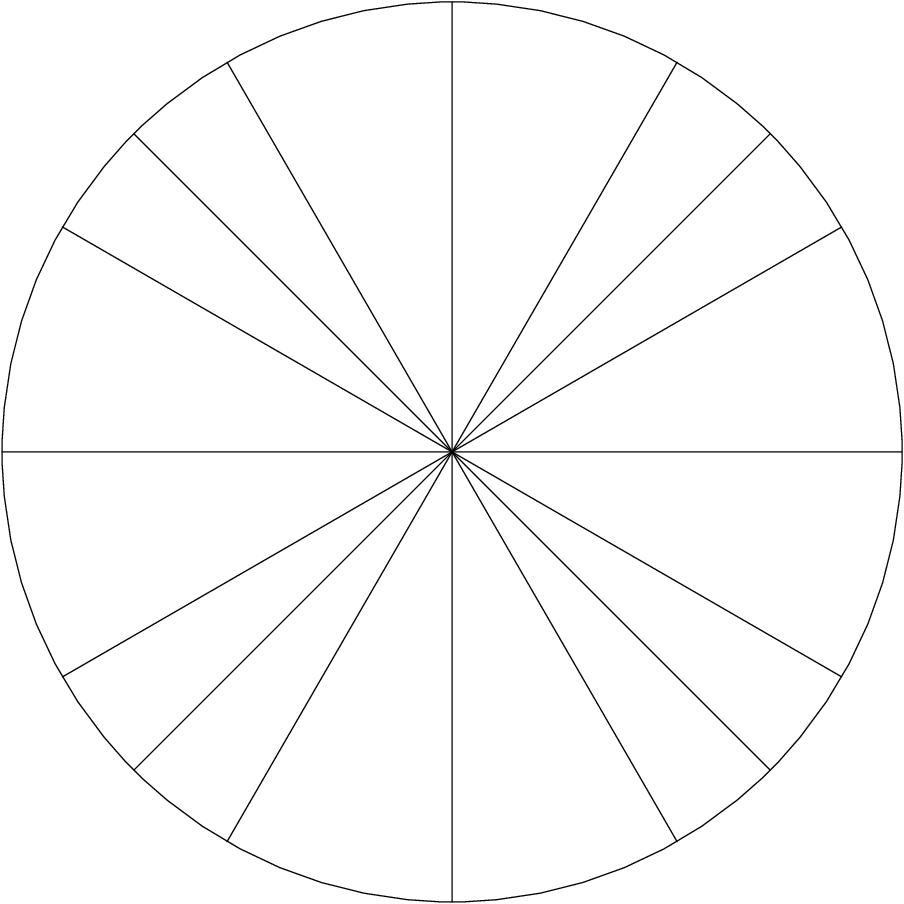 